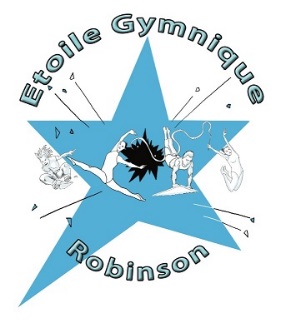 ETOILE GYMNIQUE DE ROBINSONBILAN SAISON 2016/2017 ET PERSPECTIVES SAISON 2017/2018Saison 2016/2017Les résultats des compétitionsLes gymnastes des groupes compétition GR, GAF et GAM ont participé à plusieurs compétitions tout au long de la saison et ont obtenu les résultats suivantsGR compétitions par équipeGR compétitions individuellesGAF compétitions par équipeGAF compétitions individuellesGAM compétitions individuellesLes évènements du clubLe championnat départemental de GR individuel interrégional, trophée fédéral, national B et CIl s'est déroulée pour la seconde fois au Plessis Robinson et  a été organisé par l'EGR les 15 et 16 octobre 2017. 177 gymnastes ont été accueillies.Le challenge des loisirsComme la saison précédente, il a été organisé dans la salle de sports collectifs, et a de nouveau obtenu un grand succès tant auprès des gymnastes que de leurs parents.Des gymnastes de clubs extérieurs y ont participé.Les stages Les stages organisés pendant les vacances scolaires ont été à nouveau ouverts aux groupes loisir.La semaine j'invite mon copain / ma copineOrganisée comme la saison dernière sur une semaine, durant les séances habituelles, cette opération a permis à nos gymnastes de faire découvrir leur passion à leurs amis.Le gala de fin d’annéeOrganisé sur le thème « les stations de métro », il a connu à nouveau un grand succès.L'ensemble des sections a présenté une séquence.Une tombola a été organisée, les commerçants robinsonnais y ont généreusement contribué en fournissant des lots.Les actions mises en placeLe coin café L'EGR a ouvert un coin café le samedi matin, pour les parents des gymnastes de baby gym afin de leur permettre de patienter en toute convivialité pendant la séance de leur enfant.Les tenues sportivesLe club a fait réaliser des tenues à son effigie : vestes, tee shirts, débardeurs, sacs.Cela permet d'assurer une visibilité et l'identité des couleurs de l'EGR, notamment lorsque nos gymnastes sont en compétition.La saison 2017/2018Les sectionsSuite au succès rencontré les saisons dernières, l'EGR poursuit cette saison sa collaboration avec le CITL « Les Robinsons » et accueille à nouveau 8 membres. Cette collaboration est pérenne.L’EGR a instauré un partenariat avec l’hôpital de jour de Montrouge et accueille chaque semaine trois enfants handicapés.Compte tenu de la forte demande, 2 créneaux de Parkour (art du déplacement) ont été ouverts.L’EGR a ouvert une section Vendr’gym les vendredis après-midi sur les TAP. Les enfants sont pris en charge à leur école par le club et amenés au gymnase Joliot Curie. Ils font leurs devoirs et ont ensuite une séance de gymnastique.Les adhérents (au 14/10/2016 et au 09/05/2018)Les axes de développement du clubL’investissement dans du matérielL’EGR a investi ce début de saison dans du nouveau matériel afin de faciliter l’entraînement de nos gymnastes (GR et GAF).Le club souhaite également acquérir un enrouleur de moquette pour la section GR, afin que les gymnastes s’entrainent dans de meilleures conditions au gymnase du Pierrier.L’acquisition de châssis lestés pour les barres asymétriques permettrait d’organiser au Plessis Robinson des compétitions de GAF, le club souhaite mener à bien cette acquisition.Les actions de formationLe club va offrir cette année aux entraîneurs plusieurs formations.La poursuite de la formation des gymnastes des groupes compétitionLe plan de formation des gymnastes des groupes compétition, initié la saison précédente, avec des objectifs à long terme se poursuit cette année en vue d’obtenir de meilleurs résultats et d’accéder à des niveaux de compétition plus élevés.Les séances à la carteCette saison, constatant que les adultes hésitent à s’engager sur une saison par crainte de ne pouvoir assister à toutes les séances, l’EGR a décidé de vendre des carnets de 10 séances pour les cours de fitness. Cette possibilité va être étendue à la gym adulte (circuit cross).L’ouverture du club sur l’extérieur L'EGR souhaite poursuivre et étendre son partenariat avec les commerçants robinsonnais.Les aléas pouvant impacter la santé financière du clubLa procédure de licenciement de l’ancien responsable technique est en cours en appel devant la juridiction prud’homale.La décision de la juridiction sera rendue en 2018.DépartementRégion ZoneIR D ensemble 	IR D ensemble 	IR D ensemble 	IR D ensemble 	Toutes catégories5/77/2322/28Inter Régionale C duoToutes catégories1/44/159/21Inter Régionale E ensembleInter Régionale E ensembleInter Régionale E ensembleInter Régionale E ensemble10-11 ans 1/18/115/1710-13 abs1/13/54/9DépartementRégion ZoneRégionale A10 ans4/917/2815 ans3/55/1717 ans et plus1/416/32Inter Régionale B17 ans et plus8/1116/3417 ans et plus11/1119/34DépartementRégion ZoneLibre 210 ans et plus14/15Libre 3Libre 3Libre 3Libre 310 / 13 ans7/151/99/14Libre 4Libre 4Libre 4Libre 410 / 13 ans1/2Libre 5 Libre 5 Libre 5 Libre 5 10 / 15 ans2/24/6Trophée FédéralTrophée FédéralTrophée FédéralTrophée Fédéral5/1220/25DépartementRégion ZoneLibre 3Libre 3Libre 3Libre 311 ans7/2535/6737/7711 ans13/2539/6739/7711 ans20/2541/6772/7711 ans23/2513 ans12/1650/54Libre 4Libre 4Libre 4Libre 418 ans et plus2/79/163/15Libre 5Libre 5Libre 5Libre 513 ans3/45/910/1713 ans4/49/911/17Libre FFG 0,40 pointLibre FFG 0,40 pointLibre FFG 0,40 pointLibre FFG 0,40 point4/47/99/19Libre FFG 1 pointLibre FFG 1 pointLibre FFG 1 pointLibre FFG 1 point10 ans1/16/1815/2811 ans7/712/1729/3413 ans3/94/157/1713 ans6/914/1513 ans8/915/15Trophée FédéralTrophée FédéralTrophée FédéralTrophée Fédéral16 ans et plus4/289/5423/4314/2815/5431/4319/2822/5421/2835/5423/28ENERGYMHIVERPRINTEMPSDécouverte benjamin3/1410/19Découverte benjamin4/1412/19Découverte benjamin13/14Découverte minime2/81/3Découverte minime3/83/3SectionSaison 2016 / 2017Saison 2017 / 2018Variation en %GAF loisirs / loisirs +113122+ 7,96 %GAF compétition5575+ 36,36 %GAM loisirs / loisirs +1327+ 107,70 %GAM compétition54- 20 %GR loisirs70691,43 %GR compétition2936+ 24,14 %Parkour2459+ 154,83 %Baby gym1151122,61 %Fitness211433.33 %CITL88=Gym adultes / Circuit cross514+ 180 %Vendr’gym19Total adhérents458537+ 17,25 %